Рассмотрев предложение постоянной комиссии по местному самоуправлению, правовым вопросам и безопасности населения Совета депутатов ЗАТО г. Зеленогорска о награждении Почетной грамотой Законодательного Собрания Красноярского края, на основании Положения о Почетной грамоте Законодательного Собрания Красноярского края, утвержденного постановлением Законодательного Собрания Красноярского края от 19.04.2012 № 2-216П, Совет депутатов ЗАТО г. ЗеленогорскаРЕШИЛ:Внести в Законодательное Собрание Красноярского края ходатайство о награждении Почетной грамотой Законодательного Собрания Красноярского края следующих граждан:Зубкова Александра Васильевича, преподавателя Муниципального бюджетного учреждения дополнительного образования «Детская музыкальная школа»;Филимонова Сергея Васильевича, генерального директора акционерного общества «Производственное объединение «Электрохимический завод».Направить настоящее решение и документы для награждения на имя председателя Законодательного Собрания Красноярского края.Контроль за выполнением настоящего решения возложить на постоянную комиссию по местному самоуправлению, правовым вопросам и безопасности населения.Глава ЗАТО г. Зеленогорска							П.Е. Корчашкин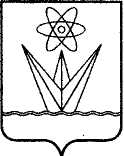  СОВЕТ ДЕПУТАТОВЗАКРЫТОГО АДМИНИСТРАТИВНО-ТЕРРИТОРИАЛЬНОГО ОБРАЗОВАНИЯ ГОРОДА ЗЕЛЕНОГОРСКАКРАСНОЯРСКОГО КРАЯРЕШЕНИЕ СОВЕТ ДЕПУТАТОВЗАКРЫТОГО АДМИНИСТРАТИВНО-ТЕРРИТОРИАЛЬНОГО ОБРАЗОВАНИЯ ГОРОДА ЗЕЛЕНОГОРСКАКРАСНОЯРСКОГО КРАЯРЕШЕНИЕ СОВЕТ ДЕПУТАТОВЗАКРЫТОГО АДМИНИСТРАТИВНО-ТЕРРИТОРИАЛЬНОГО ОБРАЗОВАНИЯ ГОРОДА ЗЕЛЕНОГОРСКАКРАСНОЯРСКОГО КРАЯРЕШЕНИЕ СОВЕТ ДЕПУТАТОВЗАКРЫТОГО АДМИНИСТРАТИВНО-ТЕРРИТОРИАЛЬНОГО ОБРАЗОВАНИЯ ГОРОДА ЗЕЛЕНОГОРСКАКРАСНОЯРСКОГО КРАЯРЕШЕНИЕ26.05.2016г. Зеленогорскг. Зеленогорск№ 24-151рО внесении в Законодательное Собрание Красноярского края ходатайства о награждении Почетной грамотой Законодательного Собрания Красноярского краяО внесении в Законодательное Собрание Красноярского края ходатайства о награждении Почетной грамотой Законодательного Собрания Красноярского края